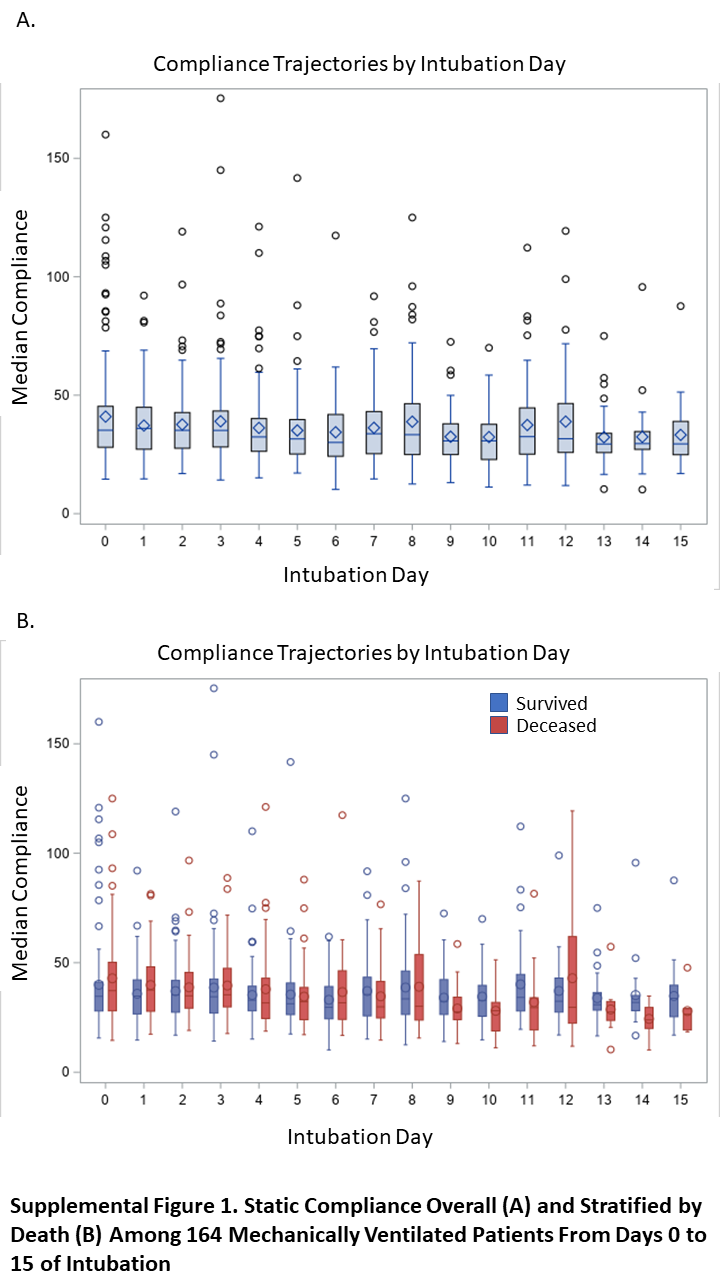 Supplemental Table 1. Demographic, Comorbidities, Clinical, and Laboratory Characteristics of ICU Patients who Received Support with High-Flow Nasal CannulaSupplemental Table 1. Demographic, Comorbidities, Clinical, and Laboratory Characteristics of ICU Patients who Received Support with High-Flow Nasal CannulaSupplemental Table 1. Demographic, Comorbidities, Clinical, and Laboratory Characteristics of ICU Patients who Received Support with High-Flow Nasal CannulaSupplemental Table 1. Demographic, Comorbidities, Clinical, and Laboratory Characteristics of ICU Patients who Received Support with High-Flow Nasal CannulaSupplemental Table 1. Demographic, Comorbidities, Clinical, and Laboratory Characteristics of ICU Patients who Received Support with High-Flow Nasal CannulaHeated HFNC outcome Heated HFNC outcome Heated HFNC outcome Total (n=109)Did not receive MV (n=31)Received MV (n=78)P-valuean (%)n (%)n (%)Demographics and anthropometricsAge (years), median [IQR]62 [55-73]62 [47-67]65 [56-75]0.1Female46 (42.2)13 (41.9)33 (42.3)0.9Race0.8Black68 (62.4)20 (64.5)48 (61.5)White22 (20.2)5 (16.1)17 (21.8)Other19 (17.4)6 (19.4)13 (16.7)BMI (kg/m2), median [IQR]31.3 [27.5-37.1]29.8 [26.6-37.0]31.7 [28.0-37.1]0.4ComorbiditiesDiabetes48 (44.0)12 (38.7)36 (46.2)0.5Hypertension44 (40.4)15 (48.4)29 (37.2)0.3CKD22 (20.2)5 (16.1)17 (21.8)0.5ESRD9 (8.3)3 (9.7)6 (7.7)0.7COPD21 (19.3)2 (6.5)19 (24.4)0.04Elixhauser index, median [IQR]5.0 [3.0-7.0]4.0 [3.0-7.0]5.0 [3.0-7.0]0.2Clinical and laboratoryb characteristicsTime from hospital to ICU admission (days), median [IQR]1.0 [0.0-2.0]1.0 [0.0-2.0]1.0 [0.0-3.0]0.9SOFA score, median [IQR]7.0 [5.0-10.0]3.0 [2.0-5.0]9.0 [7.0-11.0]<0.0001WBC(x103/mm3) , median [IQR] 8.3 [5.7-10.9]5.8 [4.7-9.6]8.7 [6.2-12.1]0.01Absolute lymphocytes (x103/mm3), median [IQR] (n=100)1.0 [0.8-1.3]0.9 [0.6-1.3]1.0 [0.8-1.3]0.6CRP (mg/L), median [IQR], (n=102)160 [111-216]148 [114-223]164 [111-213]1.0D-dimer (ng/mL), median [IQR], (n=102)1,088 [662-2,290]1,063 [711-2,290]1,099 [650-2,328]1.0ICU = intensive care unit, IQR = interquartile range, BMI = body mass index, ESRD = end-stage renal disease, COPD = chronic obstructive lung disease, SOFA = sequential organ failure assessment, WBC = white blood cell count, CRP = C-reactive protein, L = liters, HFNC = high-flow nasal cannula, CRRT = continuous renal replacement therapy, HD = hemodialysisICU = intensive care unit, IQR = interquartile range, BMI = body mass index, ESRD = end-stage renal disease, COPD = chronic obstructive lung disease, SOFA = sequential organ failure assessment, WBC = white blood cell count, CRP = C-reactive protein, L = liters, HFNC = high-flow nasal cannula, CRRT = continuous renal replacement therapy, HD = hemodialysisICU = intensive care unit, IQR = interquartile range, BMI = body mass index, ESRD = end-stage renal disease, COPD = chronic obstructive lung disease, SOFA = sequential organ failure assessment, WBC = white blood cell count, CRP = C-reactive protein, L = liters, HFNC = high-flow nasal cannula, CRRT = continuous renal replacement therapy, HD = hemodialysisICU = intensive care unit, IQR = interquartile range, BMI = body mass index, ESRD = end-stage renal disease, COPD = chronic obstructive lung disease, SOFA = sequential organ failure assessment, WBC = white blood cell count, CRP = C-reactive protein, L = liters, HFNC = high-flow nasal cannula, CRRT = continuous renal replacement therapy, HD = hemodialysisICU = intensive care unit, IQR = interquartile range, BMI = body mass index, ESRD = end-stage renal disease, COPD = chronic obstructive lung disease, SOFA = sequential organ failure assessment, WBC = white blood cell count, CRP = C-reactive protein, L = liters, HFNC = high-flow nasal cannula, CRRT = continuous renal replacement therapy, HD = hemodialysisa. P-values represent Chi-Square or Fisher's Exact test for differences in proportions for categorical variables and Kruskal-Wallis test for differences in medians for continuous variablesa. P-values represent Chi-Square or Fisher's Exact test for differences in proportions for categorical variables and Kruskal-Wallis test for differences in medians for continuous variablesa. P-values represent Chi-Square or Fisher's Exact test for differences in proportions for categorical variables and Kruskal-Wallis test for differences in medians for continuous variablesa. P-values represent Chi-Square or Fisher's Exact test for differences in proportions for categorical variables and Kruskal-Wallis test for differences in medians for continuous variablesa. P-values represent Chi-Square or Fisher's Exact test for differences in proportions for categorical variables and Kruskal-Wallis test for differences in medians for continuous variablesb. Labs represent worse value within 24-72 hours of ICU admission b. Labs represent worse value within 24-72 hours of ICU admission b. Labs represent worse value within 24-72 hours of ICU admission b. Labs represent worse value within 24-72 hours of ICU admission b. Labs represent worse value within 24-72 hours of ICU admission Supplemental Table 2. Associations Between Predictor Variables and DeathSupplemental Table 2. Associations Between Predictor Variables and DeathSupplemental Table 2. Associations Between Predictor Variables and DeathaOR 95% CITime from ICU admission to intubation<8 hoursref.ref.8-24 hours0.730.29-1.85≥24 hours 2.340.73-7.44Demographics and anthropometricsAge (years)a1.981.36-2.87Female0.730.33-1.61RaceBlackref.ref.White0.190.04-4.63Other1.370.41-4.63BMI (kg/m2)b0.930.87-0.99ComorbiditiesElixhauser indexb0.990.85-1.16Clinical and laboratory characteristicsTime from hospital to ICU admission (days)b1.241.02-1.51SOFA scoreb1.271.07-1.50HFNC prior to intubation0.650.27-1.55aOR = adjusted odds ratio, CI = confidence interval, ICU = intensive care unit, IQR = interquartile range, BMI = body mass index, SOFA = sequential organ failure assessment, HFNC = high-flow nasal cannula, aOR = adjusted odds ratio, CI = confidence interval, ICU = intensive care unit, IQR = interquartile range, BMI = body mass index, SOFA = sequential organ failure assessment, HFNC = high-flow nasal cannula, aOR = adjusted odds ratio, CI = confidence interval, ICU = intensive care unit, IQR = interquartile range, BMI = body mass index, SOFA = sequential organ failure assessment, HFNC = high-flow nasal cannula, a. aOR is for every 10 year increase in agea. aOR is for every 10 year increase in agea. aOR is for every 10 year increase in ageb. aOR is for every increase in 1 unit b. aOR is for every increase in 1 unit b. aOR is for every increase in 1 unit 